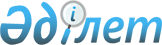 2024-2026 жылдарға арналған аудандық бюджет туралыТүркістан облысы Шардара аудандық мәслихатының 2023 жылғы 22 желтоқсандағы № 15-67-VIII шешiмi.
      ЗҚАИ-ның ескертпесі!
      Осы шешім 01.01.2024  бастап қолданысқа енгізіледі.
      Қазақстан Республикасы Бюджет Кодексінің 9-бабының 2-тармағына, 75-бабының 2-тармағына, "Қазақстан Республикасындағы жергілікті мемлекеттік басқару және өзін-өзі басқару туралы" Қазақстан Республикасы Заңының 6-бабы 1-тармағының 1) тармақшасына сәйкес, Шардара аудандық мәслихаты ШЕШТІ:
      1. Шардара ауданының 2024-2026 жылдарға арналған аудан бюджеті 1, 2 және 3 қосымшаларға сәйкес, оның ішінде 2024 жылға мынадай көлемде бекiтiлсiн:
      "1) кiрiстер – 8 179 198 мың теңге:
      салықтық түсiмдер – 3 772 116 мың теңге;
      салықтық емес түсiмдер – 14 245 мың теңге;
      негізгі капиталды сатудан түсетін түсімдер – 487 023 мың теңге;
      трансферттер түсiмi – 3 905 814 мың теңге;
      2) шығындар – 9 858 438 мың теңге;
      3) таза бюджеттiк кредиттеу – 8 003 мың теңге:
      бюджеттік кредиттер – 29 536 мың теңге;
      бюджеттік кредиттерді өтеу – 21 533 мың теңге;
      4) қаржы активтерімен операциялар бойынша сальдо – 0:
      қаржы активтерiн сатып алу – 0;
      мемлекеттiң қаржы активтерiн сатудан түсетiн түсiмдер – 0;
      5) бюджет тапшылығы (профициті) – -1 687 243 мың теңге;
      6) бюджет тапшылығын қаржыландыру (профицитін пайдалану) – 1 687 243 мың теңге:
      қарыздар түсiмi – 1 636 735 мың теңге;
      қарыздарды өтеу – 21 533 мың теңге;
      бюджет қаражатының пайдаланылатын қалдықтары – 72 041 мың теңге.".
      Ескерту. 1-тармақ жаңа редакцияда - Түркістан облысы Шардара аудандық мәслихатының 21.06.2024 № 24-123-VIII (01.01.2024 бастап қолданысқа енгізіледі) шешiмімен.


      2. 2024 жылға ауыл шаруашылығы мақсатындағы жер учаскелерін сатудан түсетін Қазақстан Республикасының Ұлттық қорына түсімдер көлемі – 0;
      3. 2024 жылдарға аудандық бюджеттен аудандық маңызы бар қаланың, ауылдық округтердің бюджеттеріне берілетін бюджеттік субвенциялар сомасы 303 564 мың теңге болып қарастырылсын, оның ішінде:
      Қ.Тұрысбеков ауылдық округіне 30 181 мың теңге;
      Қоссейіт ауылдық округіне 21 873 мың теңге;
      Көксу ауылдық округіне 32 274 мың теңге;
      Ұзын ата ауылдық округіне 24 674 мың теңге;
      Алатау батыр ауылдық округіне 29 047 мың теңге;
      Қызылқұм ауылдық округіне 22 295 мың теңге;
      Ақшеңгелді ауылдық округіне 22 175 мың теңге;
      Сүткент ауылдық округіне 21 320 мың теңге;
      Достық ауылдық округіне 25 184 мың теңге;
      Жаушықұм ауылдық округіне 22 068 мың теңге;
      Шардара қаласына 52 473 мың теңге;
      4. Аудан бюджетінен облыстық бюджетке бюджеттік алып қоюдың көлемі көзделмеген.
      5. Аудан әкімдігінің 2024 жылға арналған резервi – 73 472 мың теңге көлемінде бекітілсін.
      6. 2024 жылға жергілікті бюджеттерден берілетін ағымдағы нысаналы трансферттердің қала, ауылдық округтер бюджеттерінің арасында бөліну тізбесі 4 қосымшаға сәйкес бекітілсін.
      7. 2024 жылға арналған жергілікті бюджеттің атқарылуы процесінде секвестрлеуге жатпайтын жергілікті бюджеттік бағдарламалардың тізбесі 5 қосымшаға сәйкес бекітілсін.
      8. Осы шешім 2024 жылдың 1 қаңтарынан бастап қолданысқа енгізілсін. 2024 жылға арналған аудандық бюджет
      Ескерту. 1-қосымша жаңа редакцияда - Түркістан облысы Шардара аудандық мәслихатының 21.06.2024 № 24-123-VIII (01.01.2024 бастап қолданысқа енгізіледі) шешiмімен. 2025 жылға арналған аудандық бюджет 2026 жылға арналған аудандық бюджет 2024 жылға жергілікті бюджеттерден берілетін ағымдағы нысаналы трансферттердің ауылдық округтер бюджеттерінің арасында бөліну тізбесі
      Ескерту. 4-қосымша жаңа редакцияда - Түркістан облысы Шардара аудандық мәслихатының 21.06.2024 № 24-123-VIII (01.01.2024 бастап қолданысқа енгізіледі) шешiмімен. 2024 жылға арналған жергілікті бюджеттің атқарылу барысында қысқартылуға жатпайтын жергілікті бюджеттің бағдарламалар тізбесі.
					© 2012. Қазақстан Республикасы Әділет министрлігінің «Қазақстан Республикасының Заңнама және құқықтық ақпарат институты» ШЖҚ РМК
				
      Аудандық мәслихат төрағасы

Б.Муталиев
Шардара аудандық мәслихатының
2023 жылғы 22 желтоқсандағы
№ 15-67-VIII шешіміне 1 қосымша
Санаты
Санаты
Атауы
Сомасы, мың теңге
Сыныбы
Сыныбы
Сыныбы
Сыныбы
Атауы
Сомасы, мың теңге
Кіші сыныбы
Кіші сыныбы
Кіші сыныбы
Кіші сыныбы
Кіші сыныбы
Кіші сыныбы
Атауы
Сомасы, мың теңге
I. КІРІСТЕР
8 179 198
1
Салықтық түсімдер
3 772 116
01
Табыс салығы
784 153
1
1
Корпоративтік табыс салығы
52 605
2
2
Жеке табыс салығы
731 548
03
Әлеуметтiк салық
1 274 971
1
1
Әлеуметтік салық
1 274 971
04
Меншiкке салынатын салықтар
1 637 645
1
1
Мүлiкке салынатын салықтар
1 637 645
05
Тауарларға, жұмыстарға және қызметтерге салынатын iшкi салықтар
12 291
2
2
Акциздер
5 880
4
4
Кәсiпкерлiк және кәсiби қызметтi жүргiзгенi үшiн алынатын алымдар
6 411
08
Заңдық маңызы бар әрекеттерді жасағаны және (немесе) оған уәкілеттігі бар мемлекеттік органдар немесе лауазымды адамдар құжаттар бергені үшін алынатын міндетті төлемдер
63 056
1
1
Мемлекеттік баж
63 056
2
Салықтық емес түсiмдер
14 245
01
Мемлекеттік меншіктен түсетін кірістер
10 742
5
5
Мемлекет меншігіндегі мүлікті жалға беруден түсетін кірістер
10 742
06
Басқа да салықтық емес түсiмдер
3 503
1
1
Басқа да салықтық емес түсiмдер
3 503
3
Негізгі капиталды сатудан түсетін түсімдер
487 023
01
Мемлекеттік мекемелерге бекітілген мемлекеттік мүлікті сату
4 404
1
1
Мемлекеттік мекемелерге бекітілген мемлекеттік мүлікті сату
4 404
03
Жердi және материалдық емес активтердi сату
482 619
1
1
Жерді сату
482 619
4
Трансферттердің түсімдері
3 905 814
01
Төмен тұрған мемлекеттiк басқару органдарынан трансферттер
1 490
3
3
Аудандық маңызы бар қалалардың, ауылдардың, кенттердің, аулдық округтардың бюджеттерінен трансферттер
1 490
02
Мемлекеттiк басқарудың жоғары тұрған органдарынан түсетiн трансферттер
3 904 324
2
2
Облыстық бюджеттен түсетiн трансферттер
3 904 324
II. ШЫҒЫНДАР
9 858 438
01
01
Жалпы сипаттағы мемлекеттiк көрсетілетін қызметтер
1 535 855
1
Мемлекеттiк басқарудың жалпы функцияларын орындайтын өкiлдi, атқарушы және басқа органдар
421 781
112
112
112
112
Аудан (облыстық маңызы бар қала) мәслихатының аппараты
68 748
001
Аудан (облыстық маңызы бар қала) мәслихатының қызметін қамтамасыз ету жөніндегі қызметтер
66 715
003
Мемлекеттік органның күрделі шығыстары
2 033
122
122
122
122
Аудан (облыстық маңызы бар қала) әкімінің аппараты
353 033
001
Аудан (облыстық маңызы бар қала) әкімінің қызметін қамтамасыз ету жөніндегі қызметтер
342 819
003
Мемлекеттік органның күрделі шығыстары
10 214
2
Қаржылық қызмет
2 065
459
459
459
459
Ауданның (облыстық маңызы бар қаланың) экономика және қаржы бөлімі
2 065
003
Салық салу мақсатында мүлікті бағалауды жүргізу
2 065
9
Жалпы сипаттағы өзге де мемлекеттiк қызметтер
1 112 009
458
458
458
458
Ауданның (облыстық маңызы бар қаланың) тұрғын үй-коммуналдық шаруашылығы, жолаушылар көлігі және автомобиль жолдары бөлімі
603 687
001
Жергілікті деңгейде тұрғын үй-коммуналдық шаруашылығы, жолаушылар көлігі және автомобиль жолдары саласындағы мемлекеттік саясатты іске асыру жөніндегі қызметтер
171 447
013
Мемлекеттік органның күрделі шығыстары
8 000
113
Төменгі тұрған бюджеттерге берілетін нысаналы ағымдағы трансферттер
424 240
459
459
459
459
Ауданның (облыстық маңызы бар қаланың) экономика және қаржы бөлімі
473 864
001
Ауданның (облыстық маңызы бар қаланың) экономикалық саясаттын қалыптастыру мен дамыту, мемлекеттік жоспарлау, бюджеттік атқару және коммуналдық меншігін басқару саласындағы мемлекеттік саясатты іске асыру жөніндегі қызметтер
107 654
113
Төменгі тұрған бюджеттерге берілетін нысаналы ағымдағы трансферттер
366 210
472
472
472
472
Ауданның (облыстық маңызы бар қаланың) құрылыс, сәулет және қала құрылысы бөлімі
34 458
040
Мемлекеттік органдардың объектілерін дамыту
34 458
02
02
Қорғаныс
29 584
1
Әскери мұқтаждар
22 562
122
122
122
122
Аудан (облыстық маңызы бар қала) әкімінің аппараты
22 562
005
Жалпыға бірдей әскери міндетті атқару шеңберіндегі іс-шаралар
22 562
2
Төтенше жағдайлар жөнiндегi жұмыстарды ұйымдастыру
7 022
122
122
122
122
Аудан (облыстық маңызы бар қала) әкімінің аппараты
7 022
006
Аудан (облыстық маңызы бар қала) ауқымындағы төтенше жағдайлардың алдын алу және оларды жою
7 022
06
06
Әлеуметтiк көмек және әлеуметтiк қамсыздандыру
1 459 090
1
Әлеуметтiк қамсыздандыру
344 215
451
451
451
451
Ауданның (облыстық маңызы бар қаланың) жұмыспен қамту және әлеуметтік бағдарламалар бөлімі
344 215
005
Мемлекеттік атаулы әлеуметтік көмек
344 215
2
Әлеуметтiк көмек
1 010 701
451
451
451
451
Ауданның (облыстық маңызы бар қаланың) жұмыспен қамту және әлеуметтік бағдарламалар бөлімі
1 010 701
006
Тұрғын үйге көмек көрсету
23
007
Жергілікті өкілетті органдардың шешімі бойынша мұқтаж азаматтардың жекелеген топтарына әлеуметтік көмек
61 109
010
Үйден тәрбиеленіп оқытылатын мүгедектігі бар балаларды материалдық қамтамасыз ету
2 584
014
Мұқтаж азаматтарға үйде әлеуметтiк көмек көрсету
181 515
015
Зейнеткерлер мен мүгедектігі бар адамдарға әлеуметтiк қызмет көрсету аумақтық орталығы
133 127
017
Мүгедектігі бар адамды абилитациялаудың және оңалтудың жеке бағдарламасына сәйкес мұқтаж мүгедектігі бар адамдарды протездік-ортопедиялық көмекпен, сурдотехникалық және тифлотехникалық құралдармен, мiндеттi гигиеналық құралдармен, арнаулы жүріп-тұру құралдарымен қамтамасыз ету, сондай-ақ санаторий-курорттық емдеу,жеке көмекшінің және ымдау тілі маманының қызметтерімен қамтамасыз ету
632 343
9
Әлеуметтiк көмек және әлеуметтiк қамтамасыз ету салаларындағы өзге де қызметтер
104 174
451
451
451
451
Ауданның (облыстық маңызы бар қаланың) жұмыспен қамту және әлеуметтік бағдарламалар бөлімі
104 174
001
Жергілікті деңгейде халық үшін әлеуметтік бағдарламаларды жұмыспен қамтуды қамтамасыз етуді іске асыру саласындағы мемлекеттік саясатты іске асыру жөніндегі қызметтер
70 173
011
Жәрдемақыларды және басқа да әлеуметтік төлемдерді есептеу, төлеу мен жеткізу бойынша қызметтерге ақы төлеу
1 001
021
Мемлекеттік органның күрделі шығыстары
3 000
028
Күш көрсету немесе күш көрсету қаупі салдарынан қиын жағдайларға тап болған тәуекелдер тобындағы адамдарға қызметтер
30 000
07
07
Тұрғын үй-коммуналдық шаруашылық
2 665 615
1
Тұрғын үй шаруашылығы
2 028 107
472
472
472
472
Ауданның (облыстық маңызы бар қаланың) құрылыс, сәулет және қала құрылысы бөлімі
2 028 107
004
Инженерлік-коммуникациялық инфрақұрылымды жобалау, дамыту және (немесе) жайластыру
210 051
098
Коммуналдық тұрғын үй қорының тұрғын үйлерін сатып алу
1 818 056
2
Коммуналдық шаруашылық
187 508
458
458
458
458
Ауданның (облыстық маңызы бар қаланың) тұрғын үй-коммуналдық шаруашылығы, жолаушылар көлігі және автомобиль жолдары бөлімі
187 508
012
Сумен жабдықтау және су бұру жүйесінің жұмыс істеуі
118 845
027
Ауданның (облыстық маңызы бар қаланың) коммуналдық меншігіндегі газ жүйелерін қолдануды ұйымдастыру
38 777
029
Сумен жабдықтау және су бұру жүйелерін дамыту
1 070
058
Елді мекендердегі сумен жабдықтау және су бұру жүйелерін дамыту
28 816
3
Елді-мекендерді көркейту
450 000
458
458
458
458
Ауданның (облыстық маңызы бар қаланың) тұрғын үй-коммуналдық шаруашылығы, жолаушылар көлігі және автомобиль жолдары бөлімі
450 000
015
Елдi мекендердегі көшелердi жарықтандыру
10 000
018
Елдi мекендердi абаттандыру және көгалдандыру
440 000
08
08
Мәдениет, спорт, туризм және ақпараттық кеңістiк
2 069 758
1
Мәдениет саласындағы қызмет
409 302
457
457
457
457
Ауданның (облыстық маңызы бар қаланың) мәдениет, тілдерді дамыту, дене шынықтыру және спорт бөлімі
409 302
003
Мәдени-демалыс жұмысын қолдау
409 302
2
Спорт
1 180 062
457
457
457
457
Ауданның (облыстық маңызы бар қаланың) мәдениет, тілдерді дамыту, дене шынықтыру және спорт бөлімі
1 176 062
008
Ұлттық және бұқаралық спорт түрлерін дамыту
916 062
010
Әртүрлi спорт түрлерi бойынша аудан (облыстық маңызы бар қала) құрама командаларының мүшелерiн дайындау және олардың облыстық спорт жарыстарына қатысуы
260 000
472
472
472
472
Ауданның (облыстық маңызы бар қаланың) құрылыс, сәулет және қала құрылысы бөлімі
4 000
008
Cпорт объектілерін дамыту
4 000
3
Ақпараттық кеңiстiк
252 268
456
456
456
456
Ауданның (облыстық маңызы бар қаланың) ішкі саясат бөлімі
40 660
002
Мемлекеттік ақпараттық саясат жүргізу жөніндегі қызметтер
40 660
457
457
457
457
Ауданның (облыстық маңызы бар қаланың) мәдениет, тілдерді дамыту, дене шынықтыру және спорт бөлімі
211 608
006
Аудандық (қалалық) кiтапханалардың жұмыс iстеуi
179 410
007
Мемлекеттiк тiлдi және Қазақстан халқының басқа да тiлдерін дамыту
32 198
9
Мәдениет, спорт, туризм және ақпараттық кеңiстiктi ұйымдастыру жөнiндегi өзге де қызметтер
228 126
456
456
456
456
Ауданның (облыстық маңызы бар қаланың) ішкі саясат бөлімі
177 783
001
Жергілікті деңгейде ақпарат, мемлекеттілікті нығайту және азаматтардың әлеуметтік сенімділігін қалыптастыру саласында мемлекеттік саясатты іске асыру жөніндегі қызметтер
76 694
003
Жастар саясаты саласында іс-шараларды іске асыру
99 589
006
Мемлекеттік органның күрделі шығыстары
1 500
457
457
457
457
Ауданның (облыстық маңызы бар қаланың) мәдениет, тілдерді дамыту, дене шынықтыру және спорт бөлімі
50 343
001
Жергілікті деңгейде мәдениет, тілдерді дамыту, дене шынықтыру және спорт саласында мемлекеттік саясатты іске асыру жөніндегі қызметтер
50 343
09
09
Отын-энергетика кешенi және жер қойнауын пайдалану
206 120
1
Отын және энергетика
155 581
458
458
458
458
Ауданның (облыстық маңызы бар қаланың) тұрғын үй-коммуналдық шаруашылығы, жолаушылар көлігі және автомобиль жолдары бөлімі
155 581
019
Жылу-энергетикалық жүйені дамыту
155 581
9
Отын-энергетика кешені және жер қойнауын пайдалану саласындағы өзге де қызметтер
50 539
458
458
458
458
Ауданның (облыстық маңызы бар қаланың) тұрғын үй-коммуналдық шаруашылығы, жолаушылар көлігі және автомобиль жолдары бөлімі
50 539
036
Газ тасымалдау жүйесін дамыту
50 539
10
10
Ауыл, су, орман, балық шаруашылығы, ерекше қорғалатын табиғи аумақтар, қоршаған ортаны және жануарлар дүниесін қорғау, жер қатынастары
114 796
1
Ауыл шаруашылығы
61 756
462
462
462
462
Ауданның (облыстық маңызы бар қаланың) ауыл шаруашылығы бөлімі
61 756
001
Жергілікті деңгейде ауыл шаруашылығы саласындағы мемлекеттік саясатты іске асыру жөніндегі қызметтер
61 756
6
Жер қатынастары
38 918
463
463
463
463
Ауданның (облыстық маңызы бар қаланың) жер қатынастары бөлімі
38 918
001
Аудан (облыстық маңызы бар қала) аумағында жер қатынастарын реттеу саласындағы мемлекеттік саясатты іске асыру жөніндегі қызметтер
38 918
9
Ауыл, су, орман, балық шаруашылығы, қоршаған ортаны қорғау және жер қатынастары саласындағы басқа да қызметтер
14 122
459
459
459
459
Ауданның (облыстық маңызы бар қаланың) экономика және қаржы бөлімі
14 122
099
Мамандарға әлеуметтік қолдау көрсету жөніндегі шараларды іске асыру
14 122
11
11
Өнеркәсіп, сәулет, қала құрылысы және құрылыс қызметі
128 576
2
Сәулет, қала құрылысы және құрылыс қызметі
128 576
472
472
472
472
Ауданның (облыстық маңызы бар қаланың) құрылыс, сәулет және қала құрылысы бөлімі
128 576
001
Жергілікті деңгейде құрылыс, сәулет және қала құрылысы саласындағы мемлекеттік саясатты іске асыру жөніндегі қызметтер
123 576
013
Аудан аумағында қала құрылысын дамытудың кешенді схемаларын, аудандық (облыстық) маңызы бар қалалардың, кенттердің және өзге де ауылдық елді мекендердің бас жоспарларын әзірлеу
5 000
12
12
Көлiк және коммуникация
453 868
1
Автомобиль көлiгi
404 648
458
458
458
458
Ауданның (облыстық маңызы бар қаланың) тұрғын үй-коммуналдық шаруашылығы, жолаушылар көлігі және автомобиль жолдары бөлімі
404 648
023
Автомобиль жолдарының жұмыс істеуін қамтамасыз ету
30 000
045
Аудандық маңызы бар автомобиль жолдарын және елді-мекендердің көшелерін күрделі және орташа жөндеу
374 648
9
Көлiк және коммуникациялар саласындағы өзге де қызметтер
49 220
458
458
458
458
Ауданның (облыстық маңызы бар қаланың) тұрғын үй-коммуналдық шаруашылығы, жолаушылар көлігі және автомобиль жолдары бөлімі
49 220
037
Әлеуметтік маңызы бар қалалық (ауылдық), қала маңындағы және ауданішілік қатынастар бойынша жолаушылар тасымалдарын субсидиялау
49 220
13
13
Басқалар
719 502
3
Кәсiпкерлiк қызметтi қолдау және бәсекелестікті қорғау
80 657
469
469
469
469
Ауданның (облыстық маңызы бар қаланың) кәсіпкерлік бөлімі
80 657
001
Жергілікті деңгейде кәсіпкерлікті дамыту саласындағы мемлекеттік саясатты іске асыру жөніндегі қызметтер
80 107
004
Мемлекеттік органның күрделі шығыстары
550
9
Басқалар
638 845
457
457
457
457
Ауданның (облыстық маңызы бар қаланың) мәдениет, тілдерді дамыту, дене шынықтыру және спорт бөлімі
200 000
052
"Ауыл-Ел бесігі" жобасы шеңберінде ауылдық елді мекендердегі әлеуметтік және инженерлік инфрақұрылым бойынша іс-шараларды іске асыру
200 000
458
458
458
458
Ауданның (облыстық маңызы бар қаланың) тұрғын үй-коммуналдық шаруашылығы, жолаушылар көлігі және автомобиль жолдары бөлімі
428 845
062
"Ауыл-Ел бесігі" жобасы шеңберінде ауылдық елді мекендердегі әлеуметтік және инженерлік инфрақұрылым бойынша іс-шараларды іске асыру
390 000
064
"Ауыл-Ел бесігі" жобасы шеңберінде ауылдық елді мекендердегі әлеуметтік және инженерлік инфрақұрылымдарды дамыту
38 845
459
459
459
459
Ауданның (облыстық маңызы бар қаланың) экономика және қаржы бөлімі
10 000
012
Ауданның (облыстық маңызы бар қаланың) жергілікті атқарушы органының резерві
10 000
14
14
Борышқа қызмет көрсету
21
1
Борышқа қызмет көрсету
21
459
459
459
459
Ауданның (облыстық маңызы бар қаланың) экономика және қаржы бөлімі
21
021
Жергілікті атқарушы органдардың облыстық бюджеттен қарыздар бойынша сыйақылар мен өзге де төлемдерді төлеу бойынша борышына қызмет көрсету
21
15
15
Трансферттер
475 653
1
Трансферттер
475 653
459
459
459
459
Ауданның (облыстық маңызы бар қаланың) экономика және қаржы бөлімі
475 653
006
Пайдаланылмаған (толық пайдаланылмаған) нысаналы трансферттерді қайтару
46 219
024
Заңнаманы өзгертуге байланысты жоғары тұрған бюджеттің шығындарын өтеуге төменгі тұрған бюджеттен ағымдағы нысаналы трансферттер
125 810
038
Субвенциялар
303 564
054
Қазақстан Республикасының Ұлттық қорынан берілетін нысаналы трансферт есебінен республикалық бюджеттен бөлінген пайдаланылмаған (түгел пайдаланылмаған) нысаналы трансферттердің сомасын қайтару
60
III. ТАЗА БЮДЖЕТТІК КРЕДИТ БЕРУ
8 003
Бюджеттік кредиттер
29 536
10
10
Ауыл, су, орман, балық шаруашылығы, ерекше қорғалатын табиғи аумақтар, қоршаған ортаны және жануарлар дүниесін қорғау, жер қатынастары
29 536
9
Ауыл, су, орман, балық шаруашылығы, қоршаған ортаны қорғау және жер қатынастары саласындағы басқа да қызметтер
29 536
459
459
459
459
Ауданның (облыстық маңызы бар қаланың) экономика және қаржы бөлімі
29 536
018
Мамандарды әлеуметтік қолдау шараларын іске асыру үшін бюджеттік кредиттер
29 536
Бюджеттік кредиттерді өтеу
21 533
5
5
Бюджеттік кредиттерді өтеу
21 533
01
Бюджеттік кредиттерді өтеу
21 533
1
1
1
1
Мемлекеттік бюджеттен берілген бюджеттік кредиттерді өтеу
21 533
IV. ҚАРЖЫ АКТИВТЕРМЕН ЖАСАЛАТЫН ОПЕРАЦИЯЛАР БОЙЫНША САЛЬДО
0,0
қаржы активтерді сатып алу
0,0
Мемлекеттік қаржы активтерін сатудан түсетін түсімдер
0,0
V. БЮДЖЕТТІҢ ТАПШЫЛЫҒЫ (ПРОФИЦИТ)
-1 687 243
VI. БЮДЖЕТ ТАПШЫЛЫҒЫН (ПРОФИЦИТІН ПАЙДАЛАНУ) ҚАРЖЫЛАНДЫРУ
1 687 243
қарыздар түсімі
1 636 735
7
7
Қарыздар түсімдері
1 636 735
01
Мемлекеттік ішкі қарыздар
1 636 735
2
2
2
2
Қарыз алу келісім-шарттары
1 636 735
қарыздарды өтеу
21 533
16
16
Қарыздарды өтеу
21 533
1
Қарыздарды өтеу
21 533
459
459
459
459
Ауданның (облыстық маңызы бар қаланың) экономика және қаржы бөлімі
21 533
005
Жергілікті атқарушы органның жоғары тұрған бюджет алдындағы борышын өтеу
21 533
БЮДЖЕТ ҚАРАЖАТЫНЫҢ ПАЙДАЛАНЫЛАТЫН ҚАЛДЫҚТАРЫ
72 041
8
8
Бюджет қаражатының пайдаланылатын қалдықтары
72 041
01
Бюджет қаражаты қалдықтары
72 041
1
1
1
1
Бюджет қаражатының бос қалдықтары
72 041
Бюджет қаражатының пайдаланылатын қалдықтары
0,0
Бюджет қаражатының пайдаланылатын қалдықтары
0,0Шардара аудандық мәслихатының
2023 жылғы 22 желтоқсандағы
№ 15-67-VIII шешіміне 2 қосымша
Санаты
Санаты
Атауы
Сомасы, мың теңге
Сыныбы
Сыныбы
Атауы
Сомасы, мың теңге
Кіші сыныбы
Кіші сыныбы
Атауы
Сомасы, мың теңге
1
1
1
1
2
3
1. Кірістер
5 538 787
1
Салықтық түсімдер
3 371 828
01
Табыс салығы
811 390
1
Корпоративтік табыс салығы
42 601
2
Жеке табыс салығы
768 789
03
Әлеуметтiк салық
764 683
1
Әлеуметтік салық
764 683
04
Меншiкке салынатын салықтар
1 709 778
1
Мүлiкке салынатын салықтар
1 708 669
5
Бірыңғай жер салығы
1 109
05
Тауарларға, жұмыстарға және қызметтерге салынатын iшкi салықтар
19 768
2
Акциздер
6 115
3
Табиғи және басқа да ресурстарды пайдаланғаны үшiн түсетiн түсiмдер
6 983
4
Кәсiпкерлiк және кәсiби қызметтi жүргiзгенi үшiн алынатын алымдар
6 670
08
Заңдық маңызы бар әрекеттерді жасағаны және (немесе) оған уәкілеттігі бар мемлекеттік органдар немесе лауазымды адамдар құжаттар бергені үшін алынатын міндетті төлемдер
66 209
1
Мемлекеттік баж
66 209
2
Салықтық емес түсiмдер
15 137
01
Мемлекеттік меншіктен түсетін кірістер
11 494
5
Мемлекет меншігіндегі мүлікті жалға беруден түсетін кірістер
11 494
06
Басқа да салықтық емес түсiмдер
3 643
1
Басқа да салықтық емес түсiмдер
3 643
3
Негізгі капиталды сатудан түсетін түсімдер
47 839
03
Жердi және материалдық емес активтердi сату
47 839
1
Жерді сату
47 839
4
Трансферттердің түсімдері
2 103 983
02
Мемлекеттiк басқарудың жоғары тұрған органдарынан түсетiн трансферттер
2 103 983
2
Облыстық бюджеттен түсетiн трансферттер
2 103 983
Кодтар
Кодтар
Кодтар
Кодтар
Атауы
Функционалдық топ
Функционалдық топ
Функционалдық топ
Функционалдық топ
Атауы
Функционалдық ішкі топ
Функционалдық ішкі топ
Функционалдық ішкі топ
Атауы
Бюджеттік бағдарлама әкімшілігі
Бюджеттік бағдарлама әкімшілігі
Атауы
Бағдарлама
Атауы
2. Шығындар
5 538 787
01
Жалпы сипаттағы мемлекеттiк көрсетілетін қызметтер
1 372 953
1
Мемлекеттiк басқарудың жалпы функцияларын орындайтын өкiлдi, атқарушы және басқа органдар
392 582
112
Аудан (облыстық маңызы бар қала) мәслихатының аппараты
68 998
001
Аудан (облыстық маңызы бар қала) мәслихатының қызметін қамтамасыз ету жөніндегі қызметтер
66 965
003
Мемлекеттік органның күрделі шығыстары
2 033
122
Аудан (облыстық маңызы бар қала) әкімінің аппараты
323 584
001
Аудан (облыстық маңызы бар қала) әкімінің қызметін қамтамасыз ету жөніндегі қызметтер
313 984
003
Мемлекеттік органның күрделі шығыстары
9 600
2
Қаржылық қызмет
2 165
459
Ауданның (облыстық маңызы бар қаланың) экономика және қаржы бөлімі
2 165
003
Салық салу мақсатында мүлікті бағалауды жүргізу
2 165
9
Жалпы сипаттағы өзге де мемлекеттiк қызметтер
978 206
458
Ауданның (облыстық маңызы бар қаланың) тұрғын үй-коммуналдық шаруашылығы, жолаушылар көлігі және автомобиль жолдары бөлімі
580 941
001
Жергілікті деңгейде тұрғын үй-коммуналдық шаруашылығы, жолаушылар көлігі және автомобиль жолдары саласындағы мемлекеттік саясатты іске асыру жөніндегі қызметтер
105 685
113
Төменгі тұрған бюджеттерге берілетін нысаналы ағымдағы трансферттер
475 256
459
Ауданның (облыстық маңызы бар қаланың) экономика және қаржы бөлімі
397 265
001
Ауданның (облыстық маңызы бар қаланың) экономикалық саясатын қалыптастыру мен дамыту, мемлекеттік жоспарлау, бюджеттік атқару және коммуналдық меншігін басқару саласындағы мемлекеттік саясатты іске асыру жөніндегі қызметтер
87 215
113
Төменгі тұрған бюджеттерге берілетін нысаналы ағымдағы трансферттер
310 050
472
Ауданның (облыстық маңызы бар қаланың) құрылыс, сәулет және қала құрылысы бөлімі
0
040
Мемлекеттік органдардың объектілерін дамыту
0
02
Қорғаныс
50 676
1
Әскери мұқтаждар
23 176
122
Аудан (облыстық маңызы бар қала) әкімінің аппараты
23 176
005
Жалпыға бірдей әскери міндетті атқару шеңберіндегі іс-шаралар
23 176
2
Төтенше жағдайлар жөнiндегi жұмыстарды ұйымдастыру
27 500
122
Аудан (облыстық маңызы бар қала) әкімінің аппараты
27 500
006
Аудан (облыстық маңызы бар қала) ауқымындағы төтенше жағдайлардың алдын алу және оларды жою
27 500
06
Әлеуметтiк көмек және әлеуметтiк қамсыздандыру
856 245
1
Әлеуметтiк қамсыздандыру
30 000
451
Ауданның (облыстық маңызы бар қаланың) жұмыспен қамту және әлеуметтік бағдарламалар бөлімі
30 000
005
Мемлекеттік атаулы әлеуметтік көмек
30 000
2
Әлеуметтiк көмек
748 694
451
Ауданның (облыстық маңызы бар қаланың) жұмыспен қамту және әлеуметтік бағдарламалар бөлімі
748 694
006
Тұрғын үйге көмек көрсету
23
007
Жергілікті өкілетті органдардың шешімі бойынша мұқтаж азаматтардың жекелеген топтарына әлеуметтік көмек
71 500
010
Үйден тәрбиеленіп оқытылатын мүгедектігі бар балаларды материалдық қамтамасыз ету
2 584
014
Мұқтаж азаматтарға үйде әлеуметтiк көмек көрсету
185 515
015
Зейнеткерлер мен мүгедектігі бар адамдарға әлеуметтiк қызмет көрсету аумақтық орталығы
134 072
017
Оңалтудың жеке бағдарламасына сәйкес мұқтаж мүгедектігі бар адамдарды протездік-ортопедиялық көмек, сурдотехникалық құралдар, тифлотехникалық құралдар, санаторий-курорттық емделу, мiндеттi гигиеналық құралдармен қамтамасыз ету, арнаулы жүрiп-тұру құралдары, жеке көмекшінің және есту бойынша мүгедектігі бар адамдарға қолмен көрсететiн тіл маманының қызметтері мен қамтамасыз ету
355 000
9
Әлеуметтiк көмек және әлеуметтiк қамтамасыз ету салаларындағы өзге де қызметтер
77 551
451
Ауданның (облыстық маңызы бар қаланың) жұмыспен қамту және әлеуметтік бағдарламалар бөлімі
77 551
001
Жергілікті деңгейде халық үшін әлеуметтік бағдарламаларды жұмыспен қамтуды қамтамасыз етуді іске асыру саласындағы мемлекеттік саясатты іске асыру жөніндегі қызметтер
72 550
011
Жәрдемақыларды және басқа да әлеуметтік төлемдерді есептеу, төлеу мен жеткізу бойынша қызметтерге ақы төлеу
2 001
021
Мемлекеттік органның күрделі шығыстары
3 000
07
Тұрғын үй-коммуналдық шаруашылық
252 472
1
Тұрғын үй шаруашылығы
0
472
Ауданның (облыстық маңызы бар қаланың) құрылыс, сәулет және қала құрылысы бөлімі
0
098
Коммуналдық тұрғын үй қорының тұрғын үйлерін сатып алу
2
Коммуналдық шаруашылық
26 777
458
Ауданның (облыстық маңызы бар қаланың) тұрғын үй-коммуналдық шаруашылығы, жолаушылар көлігі және автомобиль жолдары бөлімі
26 777
012
Сумен жабдықтау және су бұру жүйесінің жұмыс істеуі
5 000
027
Ауданның (облыстық маңызы бар қаланың) коммуналдық меншігіндегі газ жүйелерін қолдануды ұйымдастыру
21 777
029
Сумен жабдықтау және су бұру жүйелерін дамыту
3
Елді-мекендерді көркейту
225 695
458
Ауданның (облыстық маңызы бар қаланың) тұрғын үй-коммуналдық шаруашылығы, жолаушылар көлігі және автомобиль жолдары бөлімі
225 695
015
Елдi мекендердегі көшелердi жарықтандыру
225 695
08
Мәдениет, спорт, туризм және ақпараттық кеңістiк
1 767 729
1
Мәдениет саласындағы қызмет
391 753
457
Ауданның (облыстық маңызы бар қаланың) мәдениет, тілдерді дамыту, дене шынықтыру және спорт бөлімі
391 753
003
Мәдени-демалыс жұмысын қолдау
391 753
2
Спорт
908 585
457
Ауданның (облыстық маңызы бар қаланың) мәдениет, тілдерді дамыту, дене шынықтыру және спорт бөлімі
908 585
008
Ұлттық және бұқаралық спорт түрлерін дамыту
751 585
010
Әртүрлi спорт түрлерi бойынша аудан (облыстық маңызы бар қала) құрама командаларының мүшелерiн дайындау және олардың облыстық спорт жарыстарына қатысуы
157 000
472
Ауданның (облыстық маңызы бар қаланың) құрылыс, сәулет және қала құрылысы бөлімі
0
008
Cпорт объектілерін дамыту
0
3
Ақпараттық кеңiстiк
245 783
456
Ауданның (облыстық маңызы бар қаланың) ішкі саясат бөлімі
40 660
002
Мемлекеттік ақпараттық саясат жүргізу жөніндегі қызметтер
40 660
457
Ауданның (облыстық маңызы бар қаланың) мәдениет, тілдерді дамыту, дене шынықтыру және спорт бөлімі
205 123
006
Аудандық (қалалық) кiтапханалардың жұмыс iстеуi
173 925
007
Мемлекеттiк тiлдi және Қазақстан халқының басқа да тiлдерін дамыту
31 198
9
Мәдениет, спорт, туризм және ақпараттық кеңiстiктi ұйымдастыру жөнiндегi өзге де қызметтер
221 608
456
Ауданның (облыстық маңызы бар қаланың) ішкі саясат бөлімі
171 265
001
Жергілікті деңгейде ақпарат, мемлекеттілікті нығайту және азаматтардың әлеуметтік сенімділігін қалыптастыру саласында мемлекеттік саясатты іске асыру жөніндегі қызметтер
75 694
003
Жастар саясаты саласында іс-шараларды іске асыру
94 071
006
Мемлекеттік органның күрделі шығыстары
1 500
457
Ауданның (облыстық маңызы бар қаланың) мәдениет, тілдерді дамыту, дене шынықтыру және спорт бөлімі
50 343
001
Жергілікті деңгейде мәдениет, тілдерді дамыту, дене шынықтыру және спорт саласында мемлекеттік саясатты іске асыру жөніндегі қызметтер
50 343
09
Отын-энергетика кешенi және жер қойнауын пайдалану
0
9
Отын-энергетика кешені және жер қойнауын пайдалану саласындағы өзге де қызметтер
0
458
Ауданның (облыстық маңызы бар қаланың) тұрғын үй-коммуналдық шаруашылығы, жолаушылар көлігі және автомобиль жолдары бөлімі
0
036
Газ тасымалдау жүйесін дамыту
0
10
Ауыл, су, орман, балық шаруашылығы, ерекше қорғалатын табиғи аумақтар, қоршаған ортаны және жануарлар дүниесін қорғау, жер қатынастары
157 335
1
Ауыл шаруашылығы
61 756
462
Ауданның (облыстық маңызы бар қаланың) ауыл шаруашылығы бөлімі
61 756
001
Жергілікті деңгейде ауыл шаруашылығы саласындағы мемлекеттік саясатты іске асыру жөніндегі қызметтер
61 756
6
Жер қатынастары
38 918
463
Ауданның (облыстық маңызы бар қаланың) жер қатынастары бөлімі
38 918
001
Аудан (облыстық маңызы бар қала) аумағында жер қатынастарын реттеу саласындағы мемлекеттік саясатты іске асыру жөніндегі қызметтер
38 918
9
Ауыл, су, орман, балық шаруашылығы, қоршаған ортаны қорғау және жер қатынастары саласындағы басқа да қызметтер
56 661
459
Ауданның (облыстық маңызы бар қаланың) экономика және қаржы бөлімі
56 661
099
Мамандарға әлеуметтік қолдау көрсету жөніндегі шараларды іске асыру
56 661
11
Өнеркәсіп, сәулет, қала құрылысы және құрылыс қызметі
77 576
2
Сәулет, қала құрылысы және құрылыс қызметі
77 576
472
Ауданның (облыстық маңызы бар қаланың) құрылыс, сәулет және қала құрылысы бөлімі
77 576
001
Жергілікті деңгейде құрылыс, сәулет және қала құрылысы саласындағы мемлекеттік саясатты іске асыру жөніндегі қызметтер
77 576
12
Көлiк және коммуникация
444 269
1
Автомобиль көлiгi
395 049
458
Ауданның (облыстық маңызы бар қаланың) тұрғын үй-коммуналдық шаруашылығы, жолаушылар көлігі және автомобиль жолдары бөлімі
395 049
045
Аудандық маңызы бар автомобиль жолдарын және елді-мекендердің көшелерін күрделі және орташа жөндеу
395 049
9
Көлiк және коммуникациялар саласындағы өзге де қызметтер
49 220
458
Ауданның (облыстық маңызы бар қаланың) тұрғын үй-коммуналдық шаруашылығы, жолаушылар көлігі және автомобиль жолдары бөлімі
49 220
037
Әлеуметтік маңызы бар қалалық (ауылдық), қала маңындағы және ауданішілік қатынастар бойынша жолаушылар тасымалдарын субсидиялау
49 220
13
Басқалар
130 137
3
Кәсiпкерлiк қызметтi қолдау және бәсекелестікті қорғау
62 657
469
Ауданның (облыстық маңызы бар қаланың) кәсіпкерлік бөлімі
62 657
001
Жергілікті деңгейде кәсіпкерлікті дамыту саласындағы мемлекеттік саясатты іске асыру жөніндегі қызметтер
62 107
004
Мемлекеттік органның күрделі шығыстары
550
9
Басқалар
67 480
459
Ауданның (облыстық маңызы бар қаланың) экономика және қаржы бөлімі
67 480
012
Ауданның (облыстық маңызы бар қаланың) жергілікті атқарушы органының резерві
67 480
14
Борышқа қызмет көрсету
21
1
Борышқа қызмет көрсету
21
459
Ауданның (облыстық маңызы бар қаланың) экономика және қаржы бөлімі
21
021
Жергілікті атқарушы органдардың облыстық бюджеттен қарыздар бойынша сыйақылар мен өзге де төлемдерді төлеу бойынша борышына қызмет көрсету
21
15
Трансферттер
429 374
1
Трансферттер
429 374
459
Ауданның (облыстық маңызы бар қаланың) экономика және қаржы бөлімі
429 374
024
Заңнаманы өзгертуге байланысты жоғары тұрған бюджеттің шығындарын өтеуге төменгі тұрған бюджеттен ағымдағы нысаналы трансферттер
125 810
038
Субвенциялар
303 564
3. Таза бюджеттік кредиттеу
0
Бюджеттік кредиттер
0
Бюджеттік кредиттерді өтеу
0
4. Қаржы активтерімен операциялар бойынша сальдо
0
Қаржы активтерін сатып алу
0
Мемлекеттің қаржы активтерін сатудан түсетін түсімдер
0
5. Бюджет тапшылығы (профициті)
0
6. Бюджет тапшылығын қаржыландыру (профицитін пайдалану) 
0
Қарыздар түсімі
0
Қарыздарды өтеу
0
Бюджет қаражатының пайдаланылатын қалдықтары
0Шардара аудандық мәслихатының
2023 жылғы 22 желтоқсандағы
№ 15-67-VIII шешіміне 3 қосымша
Санаты
Санаты
Атауы
Сомасы, мың теңге
Сыныбы
Сыныбы
Атауы
Сомасы, мың теңге
Кіші сыныбы
Кіші сыныбы
Атауы
Сомасы, мың теңге
1
1
1
1
2
3
1. Кірістер
5 611 943
1
Салықтық түсімдер
3 442 636
01
Табыс салығы
840 685
1
Корпоративтік табыс салығы
44 731
2
Жеке табыс салығы
795 954
03
Әлеуметтiк салық
802 917
1
Әлеуметтік салық
802 917
04
Меншiкке салынатын салықтар
1 709 811
1
Мүлiкке салынатын салықтар
1 708 669
5
Бірыңғай жер салығы
1 142
05
Тауарларға, жұмыстарға және қызметтерге салынатын iшкi салықтар
20 366
2
Акциздер
6 299
3
Табиғи және басқа да ресурстарды пайдаланғаны үшiн түсетiн түсiмдер
7 193
4
Кәсiпкерлiк және кәсiби қызметтi жүргiзгенi үшiн алынатын алымдар
6 874
08
Заңдық маңызы бар әрекеттерді жасағаны және (немесе) оған уәкілеттігі бар мемлекеттік органдар немесе лауазымды адамдар құжаттар бергені үшін алынатын міндетті төлемдер
68 857
1
Мемлекеттік баж
68 857
2
Салықтық емес түсiмдер
16 050
01
Мемлекеттік меншіктен түсетін кірістер
12 298
5
Мемлекет меншігіндегі мүлікті жалға беруден түсетін кірістер
12 298
06
Басқа да салықтық емес түсiмдер
3 752
1
Басқа да салықтық емес түсiмдер
3 752
3
Негізгі капиталды сатудан түсетін түсімдер
49 274
03
Жердi және материалдық емес активтердi сату
49 274
1
Жерді сату
49 274
4
Трансферттердің түсімдері
2 103 983
02
Мемлекеттiк басқарудың жоғары тұрған органдарынан түсетiн трансферттер
2 103 983
2
Облыстық бюджеттен түсетiн трансферттер
2 103 983
Кодтар
Кодтар
Кодтар
Кодтар
Атауы
Функционалдық топ
Функционалдық топ
Функционалдық топ
Функционалдық топ
Атауы
Функционалдық ішкі топ
Функционалдық ішкі топ
Функционалдық ішкі топ
Атауы
Бюджеттік бағдарлама әкімшілігі
Бюджеттік бағдарлама әкімшілігі
Атауы
Бағдарлама
Атауы
2. Шығындар
5 611 943
01
Жалпы сипаттағы мемлекеттiк көрсетілетін қызметтер
1 376 925
1
Мемлекеттiк басқарудың жалпы функцияларын орындайтын өкiлдi, атқарушы және басқа органдар
395 269
112
Аудан (облыстық маңызы бар қала) мәслихатының аппараты
69 198
001
Аудан (облыстық маңызы бар қала) мәслихатының қызметін қамтамасыз ету жөніндегі қызметтер
67 065
003
Мемлекеттік органның күрделі шығыстары
2 133
122
Аудан (облыстық маңызы бар қала) әкімінің аппараты
326 071
001
Аудан (облыстық маңызы бар қала) әкімінің қызметін қамтамасыз ету жөніндегі қызметтер
316 571
003
Мемлекеттік органның күрделі шығыстары
9 500
2
Қаржылық қызмет
2 265
459
Ауданның (облыстық маңызы бар қаланың) экономика және қаржы бөлімі
2 265
003
Салық салу мақсатында мүлікті бағалауды жүргізу
2 265
9
Жалпы сипаттағы өзге де мемлекеттiк қызметтер
979 391
458
Ауданның (облыстық маңызы бар қаланың) тұрғын үй-коммуналдық шаруашылығы, жолаушылар көлігі және автомобиль жолдары бөлімі
580 941
001
Жергілікті деңгейде тұрғын үй-коммуналдық шаруашылығы, жолаушылар көлігі және автомобиль жолдары саласындағы мемлекеттік саясатты іске асыру жөніндегі қызметтер
105 685
113
Төменгі тұрған бюджеттерге берілетін нысаналы ағымдағы трансферттер
475 256
459
Ауданның (облыстық маңызы бар қаланың) экономика және қаржы бөлімі
398 450
001
Ауданның (облыстық маңызы бар қаланың) экономикалық саясатын қалыптастыру мен дамыту, мемлекеттік жоспарлау, бюджеттік атқару және коммуналдық меншігін басқару саласындағы мемлекеттік саясатты іске асыру жөніндегі қызметтер
88 400
113
Төменгі тұрған бюджеттерге берілетін нысаналы ағымдағы трансферттер
310 050
472
Ауданның (облыстық маңызы бар қаланың) құрылыс, сәулет және қала құрылысы бөлімі
0
040
Мемлекеттік органдардың объектілерін дамыту
02
Қорғаныс
52 832
1
Әскери мұқтаждар
23 332
122
Аудан (облыстық маңызы бар қала) әкімінің аппараты
23 332
005
Жалпыға бірдей әскери міндетті атқару шеңберіндегі іс-шаралар
23 332
2
Төтенше жағдайлар жөнiндегi жұмыстарды ұйымдастыру
29 500
122
Аудан (облыстық маңызы бар қала) әкімінің аппараты
29 500
006
Аудан (облыстық маңызы бар қала) ауқымындағы төтенше жағдайлардың алдын алу және оларды жою
29 500
06
Әлеуметтiк көмек және әлеуметтiк қамсыздандыру
867 995
1
Әлеуметтiк қамсыздандыру
36 547
451
Ауданның (облыстық маңызы бар қаланың) жұмыспен қамту және әлеуметтік бағдарламалар бөлімі
36 547
005
Мемлекеттік атаулы әлеуметтік көмек
36 547
2
Әлеуметтiк көмек
753 897
451
Ауданның (облыстық маңызы бар қаланың) жұмыспен қамту және әлеуметтік бағдарламалар бөлімі
753 897
006
Тұрғын үйге көмек көрсету
26
007
Жергілікті өкілетті органдардың шешімі бойынша мұқтаж азаматтардың жекелеген топтарына әлеуметтік көмек
74 000
010
Үйден тәрбиеленіп оқытылатын мүгедектігі бар балаларды материалдық қамтамасыз ету
2 584
014
Мұқтаж азаматтарға үйде әлеуметтiк көмек көрсету
185 915
015
Зейнеткерлер мен мүгедектігі бар адамдарға әлеуметтiк қызмет көрсету аумақтық орталығы
134 672
017
Оңалтудың жеке бағдарламасына сәйкес мұқтаж мүгедектігі бар адамдарды протездік-ортопедиялық көмек, сурдотехникалық құралдар, тифлотехникалық құралдар, санаторий-курорттық емделу, мiндеттi гигиеналық құралдармен қамтамасыз ету, арнаулы жүрiп-тұру құралдары, жеке көмекшінің және есту бойынша мүгедектігі бар адамдарға қолмен көрсететiн тіл маманының қызметтері мен қамтамасыз ету
356 700
9
Әлеуметтiк көмек және әлеуметтiк қамтамасыз ету салаларындағы өзге де қызметтер
77 551
451
Ауданның (облыстық маңызы бар қаланың) жұмыспен қамту және әлеуметтік бағдарламалар бөлімі
77 551
001
Жергілікті деңгейде халық үшін әлеуметтік бағдарламаларды жұмыспен қамтуды қамтамасыз етуді іске асыру саласындағы мемлекеттік саясатты іске асыру жөніндегі қызметтер
72 550
011
Жәрдемақыларды және басқа да әлеуметтік төлемдерді есептеу, төлеу мен жеткізу бойынша қызметтерге ақы төлеу
2 001
021
Мемлекеттік органның күрделі шығыстары
3 000
07
Тұрғын үй-коммуналдық шаруашылық
279 200
1
Тұрғын үй шаруашылығы
0
472
Ауданның (облыстық маңызы бар қаланың) құрылыс, сәулет және қала құрылысы бөлімі
0
098
Коммуналдық тұрғын үй қорының тұрғын үйлерін сатып алу
2
Коммуналдық шаруашылық
33 500
458
Ауданның (облыстық маңызы бар қаланың) тұрғын үй-коммуналдық шаруашылығы, жолаушылар көлігі және автомобиль жолдары бөлімі
33 500
012
Сумен жабдықтау және су бұру жүйесінің жұмыс істеуі
9 000
027
Ауданның (облыстық маңызы бар қаланың) коммуналдық меншігіндегі газ жүйелерін қолдануды ұйымдастыру
24 500
029
Сумен жабдықтау және су бұру жүйелерін дамыту
3
Елді-мекендерді көркейту
245 700
458
Ауданның (облыстық маңызы бар қаланың) тұрғын үй-коммуналдық шаруашылығы, жолаушылар көлігі және автомобиль жолдары бөлімі
245 700
015
Елдi мекендердегі көшелердi жарықтандыру
245 700
08
Мәдениет, спорт, туризм және ақпараттық кеңістiк
1 773 923
1
Мәдениет саласындағы қызмет
393 512
457
Ауданның (облыстық маңызы бар қаланың) мәдениет, тілдерді дамыту, дене шынықтыру және спорт бөлімі
393 512
003
Мәдени-демалыс жұмысын қолдау
393 512
2
Спорт
909 421
457
Ауданның (облыстық маңызы бар қаланың) мәдениет, тілдерді дамыту, дене шынықтыру және спорт бөлімі
909 421
008
Ұлттық және бұқаралық спорт түрлерін дамыту
752 421
010
Әртүрлi спорт түрлерi бойынша аудан (облыстық маңызы бар қала) құрама командаларының мүшелерiн дайындау және олардың облыстық спорт жарыстарына қатысуы
157 000
472
Ауданның (облыстық маңызы бар қаланың) құрылыс, сәулет және қала құрылысы бөлімі
0
008
Cпорт объектілерін дамыту
3
Ақпараттық кеңiстiк
247 035
456
Ауданның (облыстық маңызы бар қаланың) ішкі саясат бөлімі
40 660
002
Мемлекеттік ақпараттық саясат жүргізу жөніндегі қызметтер
40 660
457
Ауданның (облыстық маңызы бар қаланың) мәдениет, тілдерді дамыту, дене шынықтыру және спорт бөлімі
206 375
006
Аудандық (қалалық) кiтапханалардың жұмыс iстеуi
174 925
007
Мемлекеттiк тiлдi және Қазақстан халқының басқа да тiлдерін дамыту
31 450
9
Мәдениет, спорт, туризм және ақпараттық кеңiстiктi ұйымдастыру жөнiндегi өзге де қызметтер
223 955
456
Ауданның (облыстық маңызы бар қаланың) ішкі саясат бөлімі
173 612
001
Жергілікті деңгейде ақпарат, мемлекеттілікті нығайту және азаматтардың әлеуметтік сенімділігін қалыптастыру саласында мемлекеттік саясатты іске асыру жөніндегі қызметтер
76 712
003
Жастар саясаты саласында іс-шараларды іске асыру
95 400
006
Мемлекеттік органның күрделі шығыстары
1 500
457
Ауданның (облыстық маңызы бар қаланың) мәдениет, тілдерді дамыту, дене шынықтыру және спорт бөлімі
50 343
001
Жергілікті деңгейде мәдениет, тілдерді дамыту, дене шынықтыру және спорт саласында мемлекеттік саясатты іске асыру жөніндегі қызметтер
50 343
09
Отын-энергетика кешенi және жер қойнауын пайдалану
0
9
Отын-энергетика кешені және жер қойнауын пайдалану саласындағы өзге де қызметтер
0
458
Ауданның (облыстық маңызы бар қаланың) тұрғын үй-коммуналдық шаруашылығы, жолаушылар көлігі және автомобиль жолдары бөлімі
0
036
Газ тасымалдау жүйесін дамыту
10
Ауыл, су, орман, балық шаруашылығы, ерекше қорғалатын табиғи аумақтар, қоршаған ортаны және жануарлар дүниесін қорғау, жер қатынастары
157 335
1
Ауыл шаруашылығы
61 756
462
Ауданның (облыстық маңызы бар қаланың) ауыл шаруашылығы бөлімі
61 756
001
Жергілікті деңгейде ауыл шаруашылығы саласындағы мемлекеттік саясатты іске асыру жөніндегі қызметтер
61 756
6
Жер қатынастары
38 918
463
Ауданның (облыстық маңызы бар қаланың) жер қатынастары бөлімі
38 918
001
Аудан (облыстық маңызы бар қала) аумағында жер қатынастарын реттеу саласындағы мемлекеттік саясатты іске асыру жөніндегі қызметтер
38 918
9
Ауыл, су, орман, балық шаруашылығы, қоршаған ортаны қорғау және жер қатынастары саласындағы басқа да қызметтер
56 661
459
Ауданның (облыстық маңызы бар қаланың) экономика және қаржы бөлімі
56 661
099
Мамандарға әлеуметтік қолдау көрсету жөніндегі шараларды іске асыру
56 661
11
Өнеркәсіп, сәулет, қала құрылысы және құрылыс қызметі
77 576
2
Сәулет, қала құрылысы және құрылыс қызметі
77 576
472
Ауданның (облыстық маңызы бар қаланың) құрылыс, сәулет және қала құрылысы бөлімі
77 576
001
Жергілікті деңгейде құрылыс, сәулет және қала құрылысы саласындағы мемлекеттік саясатты іске асыру жөніндегі қызметтер
77 576
12
Көлiк және коммуникация
466 625
1
Автомобиль көлiгi
417 405
458
Ауданның (облыстық маңызы бар қаланың) тұрғын үй-коммуналдық шаруашылығы, жолаушылар көлігі және автомобиль жолдары бөлімі
417 405
045
Аудандық маңызы бар автомобиль жолдарын және елді-мекендердің көшелерін күрделі және орташа жөндеу
417 405
9
Көлiк және коммуникациялар саласындағы өзге де қызметтер
49 220
458
Ауданның (облыстық маңызы бар қаланың) тұрғын үй-коммуналдық шаруашылығы, жолаушылар көлігі және автомобиль жолдары бөлімі
49 220
037
Әлеуметтік маңызы бар қалалық (ауылдық), қала маңындағы және ауданішілік қатынастар бойынша жолаушылар тасымалдарын субсидиялау
49 220
13
Басқалар
130 137
3
Кәсiпкерлiк қызметтi қолдау және бәсекелестікті қорғау
62 657
469
Ауданның (облыстық маңызы бар қаланың) кәсіпкерлік бөлімі
62 657
001
Жергілікті деңгейде кәсіпкерлікті дамыту саласындағы мемлекеттік саясатты іске асыру жөніндегі қызметтер
62 107
004
Мемлекеттік органның күрделі шығыстары
550
9
Басқалар
67 480
459
Ауданның (облыстық маңызы бар қаланың) экономика және қаржы бөлімі
67 480
012
Ауданның (облыстық маңызы бар қаланың) жергілікті атқарушы органының резерві
67 480
14
Борышқа қызмет көрсету
21
1
Борышқа қызмет көрсету
21
459
Ауданның (облыстық маңызы бар қаланың) экономика және қаржы бөлімі
21
021
Жергілікті атқарушы органдардың облыстық бюджеттен қарыздар бойынша сыйақылар мен өзге де төлемдерді төлеу бойынша борышына қызмет көрсету
21
15
Трансферттер
429 374
1
Трансферттер
429 374
459
Ауданның (облыстық маңызы бар қаланың) экономика және қаржы бөлімі
429 374
024
Заңнаманы өзгертуге байланысты жоғары тұрған бюджеттің шығындарын өтеуге төменгі тұрған бюджеттен ағымдағы нысаналы трансферттер
125 810
038
Субвенциялар
303 564
3. Таза бюджеттік кредиттеу
0
Бюджеттік кредиттер
0
Бюджеттік кредиттерді өтеу
0
4. Қаржы активтерімен операциялар бойынша сальдо
0
Қаржы активтерін сатып алу
0
Мемлекеттің қаржы активтерін сатудан түсетін түсімдер
0
5. Бюджет тапшылығы (профициті)
0
6. Бюджет тапшылығын қаржыландыру (профицитін пайдалану) 
0
Қарыздар түсімі
0
Қарыздарды өтеу
0
Бюджет қаражатының пайдаланылатын қалдықтары
0Шардара аудандық мәслихатының
2023 жылғы 22 желтоқсандағы
№ 15-67-VIII шешіміне 4 қосымша
№
Атауы
Сомасы
1
Жаушықұмауылдықокругі
83740
2
Ақшеңгелдіауылдықокругі
39923
3
Алатау батыр ауылдықокругі
23156
4
Достықауылдықокругі
65333
5
Көксуауылдықокругі
41638
6
Қоссейтауылдықокругі
67943
7
Қызылқұмауылдықокругі
41638
8
Шардарақаласы
292340
9
Қ.Тұрысбековауылдықокругі
44270
10
Ұзынатаауылдықокругі
53041
11
Сүткентауылдықокругі
87428
Барлығы
840450Шардара аудандық мәслихатының
2023 жылғы 22 желтоқсандағы
№ 15-67-VIII шешіміне 5 қосымша
Бюджеттік сыныптама кодтары
Бюджеттік сыныптама кодтары
Бюджеттік сыныптама кодтары
Бюджеттік сыныптама кодтары
Бюджеттік сыныптама кодтары
Шығыстардың атауы
06
Әлеуметтiк көмек және әлеуметтiк қамсыздандыру
2
Әлеуметтiк көмек
451
Ауданның (облыстық маңызы бар қаланың) жұмыспен қамту және әлеуметтік бағдарламалар бөлімі
007
Жергілікті өкілетті органдардың шешімі бойынша мұқтаж азаматтардың жекелеген топтарына әлеуметтік көмек 